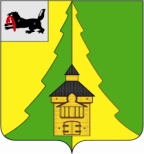 Российская Федерация	Иркутская область	Нижнеилимский муниципальный район	АДМИНИСТРАЦИЯ			ПОСТАНОВЛЕНИЕОт  «11» августа 2023 г.  № 650   _г. Железногорск-Илимский«Об определении юридических лиц, индивидуальных предпринимателей, участников договора простого товарищества для оказания услуг регулярных перевозок помуниципальным маршрутам без проведенияоткрытого конкурса»В целях организации пассажирских перевозок по муниципальным маршрутам № 19 «Железногорск-Илимский – Семигорск» / № 19А «Семигорск – Железногорск-Илимский» на основании Федерального закона от 13.07.2015 № 220-ФЗ «Об организации регулярных перевозок пассажиров и багажа автомобильным транспортом и городским наземным электрическим транспортом в Российской Федерации и о внесении изменений в отдельные законодательные акты Российской Федерации», Федерального закона от 06.10.2003 № 131-ФЗ «Об общих принципах организации местного самоуправления в Российской Федерации», в соответствии с Положением об организации транспортного обслуживания населения автомобильным транспортом в границах двух и более поселений Нижнеилимского муниципального района, утвержденным постановлением администрации Нижнеилимского муниципального района от 27.04.2018 № 347 (в редакции постановления администрации Нижнеилимского муниципального района от 08.07.2019 № 711), руководствуясь Уставом муниципального образования «Нижнеилимский район», администрация Нижнеилимского муниципального районаПОСТАНОВЛЯЕТ:1. Провести процедуру определения юридического лица, индивидуального предпринимателя, участников договора простого товарищества для оказания услуг регулярных перевозок по муниципальным маршрутам № 19 «Железногорск-Илимский – Семигорск» / № 19А «Семигорск – Железногорск-Илимский» без проведения открытого конкурса.2. Разместить на официальном сайте муниципального образования «Нижнеилимский район»  извещение № 2.2023 «Об определении юридических лиц, индивидуальных предпринимателей, участников договора простого товарищества для оказания услуг регулярных перевозок по муниципальным маршрутам без проведения открытого конкурса» № 19 «Железногорск-Илимский – Семигорск» / № 19А «Семигорск – Железногорск-Илимский» – приложение к настоящему постановлению.3.   По итогам определения юридического лица, индивидуального предпринимателя, участников договора простого товарищества для оказания услуг регулярных перевозок по муниципальным маршрутам выдать свидетельство об осуществлении перевозок и карты маршрутов для оказания услуг регулярных перевозок по муниципальным маршрутам № 19 «Железногорск-Илимский – Семигорск» / № 19А «Семигорск – Железногорск-Илимский» на срок 180 дней.4. Опубликовать данное постановление в периодическом печатном издании «Вестник Думы и администрации Нижнеилимского муниципального района» и разместить на официальном сайте муниципального образования «Нижнеилимский район».5.  Контроль за исполнением настоящего постановления возложить на заместителя мэра по жилищной политике, градостроительству, энергетике, транспорту и связи В.В. Цвейгарта.И.о. мэра района                                                                   В.В. ЦвейгартРассылка: в дело – 2, отдел ЖКХ, ТиС – 2.М.О. Романова31611Приложение                        к постановлению администрацииНижнеилимского муниципального районаот  «   »               2023 г.  № ______ИЗВЕЩЕНИЕ № 2.2023об определении юридических лиц, индивидуальных предпринимателей, участников договора простого товарищества дляоказания услуг регулярных перевозок по муниципальным маршрутам Администрация Нижнеилимского муниципального района проводит определение юридических лиц, индивидуальных предпринимателей, участников договора простого товарищества, для оказания услуг регулярных перевозок пассажиров и багажа автомобильным транспортом по муниципальным маршрутам без проведения открытого конкурса: 1)  № 19 «Железногорск-Илимский – Семигорск»,2)  № 19А «Семигорск – Железногорск-Илимский»,Расписания движения транспортных средств по маршрутамДокументы регистрируются администрацией района в день их поступления в журнале регистрации заявлений в порядке их поступления с указанием времени поступления.Рассмотрение документов осуществляется администрацией района в день их поступления в порядке очередности поступления согласно времени их регистрации в журнале регистрации заявлений.По результатам рассмотрения документов администрация района принимает решение о выдаче, либо об отказе в выдаче свидетельства об осуществлении перевозок и карты маршрута.Основаниями для отказа в выдаче свидетельства об осуществлении перевозок и карты маршрута являются:1) несоответствие перевозчика условиям выдачи свидетельства об осуществлении перевозок и карты маршрута, указанным в пункте 14 настоящего извещения.2) непредставление или неполное представление документов, указанных в пункте 11 настоящего извещения (за исключением документов, предусмотренных подпунктами 2, 3).Администрация района в день принятия решения о выдаче либо об отказе в выдаче свидетельства об осуществлении перевозок и карты маршрута размещает информацию о соответствующем решении на официальном сайте в сети "Интернет" и одновременно уведомляет любым доступным способом перевозчика, в отношении которого принято решение о выдаче свидетельства об осуществлении перевозок и карты маршрута, о необходимости явки в администрацию района для получения свидетельства об осуществлении перевозок и карты маршрута.В случае, если перевозчик, который уведомлен о необходимости явки в администрацию района для получения свидетельства об осуществлении перевозок и карты маршрута, не явился в сроки, указанные в уведомлении, такой перевозчик признается уклонившимся от получения свидетельства об осуществлении перевозок и карты маршрута, и предлагается получить соответствующие свидетельство и карту маршрута перевозчику, чьи документы имеют следующее время поступления в журнале регистрации заявлений в администрацию района в порядке, установленном настоящей главой.Перевозчик, получивший свидетельство об осуществлении перевозок и карту маршрута, обязан приступить к осуществлению регулярных перевозок, предусмотренных данным свидетельством и картой маршрута, с даты, указанной в свидетельстве.И.о. мэра района                                                                    В.В. ЦвейгартПриложение 1к извещению № 2.2023об определении юридических лиц, индивидуальных предпринимателей, участников договора простого товарищества для временного оказания услуг регулярных перевозокФОРМА ЗАЯВЛЕНИЯо выдаче свидетельства об осуществлении перевозок по муниципальному маршруту регулярных перевозок и карты муниципального маршрута регулярных перевозок без проведения открытого конкурса на право осуществления перевозок по муниципальному маршруту регулярных перевозокВ администрацию Нижнеилимского муниципального районаЗАЯВЛЕНИЕо выдаче свидетельства об осуществлении перевозок по муниципальному маршруту регулярных перевозок и карты муниципального маршрута регулярных перевозок без проведения открытого конкурса на право осуществления перевозок по муниципальному маршруту регулярных перевозокПорядковый номер маршрута __________________________________;Наименование маршрута: __________________________________________.Изучив Порядок определения юридических лиц, индивидуальных предпринимателей, участников договора простого товарищества, которым свидетельства об осуществлении перевозок по муниципальному маршруту регулярных перевозок и карты муниципального маршрута регулярных перевозок выдаются без проведения открытого конкурса на право осуществления перевозок по муниципальному маршруту регулярных перевозок, утвержденный в составе  Положения об организации транспортного  обслуживания населения автомобильным транспортом в границах двух и более поселений Нижнеилимского муниципального района Постановлением администрации Нижнеилимского муниципального района от 08.07.2019 N 711,_____________________________________________ в лице ___________________(наименование перевозчика)__________________________________________________________________________,(наименование должности, Ф.И.О. руководителя, уполномоченного лица дляюридического лица)почтовый адрес (адрес места жительства)/контактный телефон: ______________________________________________________________________________________,адрес электронной почты (при наличии): ___________________________________,сообщает  о  согласии  получить свидетельство об осуществлении перевозок помуниципальному   маршруту   регулярных   перевозок  пассажира  и  багажаавтомобильным  транспортом в границах двух и более поселений Нижнеилимского муниципального района (далее – регулярные перевозки)  и  карту  муниципального  маршрута регулярных   перевозок  и  направляет  настоящее  заявление  с  приложением документов согласно описи.Настоящим заявлением подтверждаю, что в отношении _________________________________________________________________________________________(наименование юридического лица, Ф.И.О. индивидуального предпринимателя)не   проводится   процедура   ликвидации   (либо  деятельность  в  качестве индивидуального  предпринимателя не прекращена), не принято судом решение о признании банкротом и об открытии конкурсного производства, деятельность по осуществлению регулярных перевозок не приостановлена.Достоверность   и   полнота   представленной  в  документах  информации проверена лично, ее достоверность гарантирую.Согласен  на  обработку  своих  персональных  данных  в  соответствии с Федеральным законом от 27 июля 2006 года N 152-ФЗ "О персональных данных".К настоящему заявлению прилагаются опись и документы на ____ листах в        1 (одном) экз.Перевозчик ____________________ (________________________________)                                  (подпись)                                       (Ф.И.О.)          М.П. (при наличии печати)"___" ____________ 20____ г.Приложение 2к извещению № 2.2023об определении юридических лиц, индивидуальных предпринимателей, участников договора простого товарищества для временного оказания услуг регулярных перевозокФормаСПРАВКАо транспортных средствах, эксплуатация которых планируется на муниципальном маршруте регулярных перевозок пассажиров и багажа автомобильным транспортом в границах двух и более поселений Нижнеилимского муниципального районаОт ____________________________________________________________________(полное наименование перевозчика)Почтовый адрес (адрес места жительства) перевозчика: ______________________Контактный телефон перевозчика: _____________________________________Примечания:1. В графе 2 указывается соответствующая категория М.2. В графе 5 указывается принадлежность транспортного средства:находящееся в собственности (С) (прилагаются заверенные копии паспорта транспортного средства);используемое по договору аренды (ДА) с указанием номера и даты договора аренды (прилагаются копии договоров аренды и паспорта транспортного средства);находящееся в лизинге (ДЛ) с указанием номера и даты договора финансовой аренды (лизинга) (прилагаются копия договора лизинга и паспорта транспортного средства).Перевозчик ____________________ (________________________________)                                (подпись)                                        (Ф.И.О.)          М.П. (при наличии печати)"___" ____________ 20____ г.1Организатор администрация Нижнеилимского муниципального района2Адрес организатора 665653, г. Железногорск-Илимский8 квартал, 20 дом.3Официальный сайтhttp://nilim.irkobl.ru 4Адрес электронной почты  nilim-zeleznogorsk@yandex.ru 5Контактный телефон(8395-66) 3-16-116Наименование маршрутов, наименования промежуточных остановочных пунктов по маршрутам1. № 19 «Железногорск-Илимский – Семигорск»:в г. Железногорск-Илимский:«торговый центр» (начальный ост. пункт),«магазин 21»,«школа № 2»,«хлебозавод»,«ж.д. больница», в п. Семигорск: «п. Семигорск» (конечный ост. пункт).  2. № 19А «Семигорск – Железногорск-Илимский»:в п. Семигорск: «п. Семигорск» » (начальный ост. пункт),в г. Железногорск-Илимский:«ж.д. больница»,«общежитие № 6»,«дамба»,«банк»,«торговый центр» (конечный ост. пункт).7Наименования улиц, автомобильных дорог, по которым предполагается движение транспортных средств по маршрутам1. № 19 «Железногорск-Илимский – Семигорск»:Автомобильные дороги общего пользования местного значения муниципального образования «Железногорск-Илимское городское поселение»: ул. Янгеля, ул. Строителей, ул. Иващенко, ул. Транспортная,автомобильные дороги общего пользования регионального значения Иркутской области: "Вилюй" – Железногорск-Илимский,автомобильная дорога общего пользования федерального значения:А-331 «Вилюй» Тулун – Братск – Усть-Кут - Мирный – Якутск,автомобильные дороги общего пользования местного значения муниципального образования «Семигорское сельское поселение»:ул. Трактовая.2. № 19А «Семигорск – Железногорск-Илимский»:Автомобильные дороги общего пользования местного значения муниципального образования «Семигорское сельское поселение»:ул. Трактовая,автомобильная дорога общего пользования федерального значения: А-331 «Вилюй» Тулун – Братск – Усть-Кут – Мирный – Якутск.автомобильные дороги общего пользования регионального значения Иркутской области: "Вилюй" – Железногорск-Илимский.автомобильные дороги общего пользования местного значения муниципального образования «Железногорск-Илимское городское поселение»: ул. Транспортная, ул. Радищева, ул. Янгеля.8Протяженность маршрутов1. № 19 «Железногорск-Илимский – Семигорск» - 49,0 км;2. № 19А «Семигорск – Железногорск-Илимски» - 49,0 км.9Вид регулярных перевозокпо нерегулируемым тарифам10Характеристики транспортных средств, эксплуатация которых планируется на маршрутахКласс транспортных средств: основное ТС – не менее среднего,резервное ТС – не менее среднего.11Перечень документов, необходимых для получения свидетельства об осуществлении перевозок и карт маршрутаЗаявление о выдаче свидетельства об осуществлении перевозок и карты маршрута по форме, предусмотренной приложением 1 к настоящему Извещению (далее – заявление). К заявлению прилагаются следующие документы:1) копии документов, удостоверяющих личность и подтверждающих полномочия лица, действующего от имени перевозчика;2) выписка из Единого государственного реестра юридических лиц (выписка из Единого государственного реестра индивидуальных предпринимателей), выданная не ранее чем за три месяца до дня подачи заявления;3) копия лицензии на осуществление деятельности по перевозкам пассажиров;4) справка о транспортных средствах, эксплуатация которых планируется на муниципальном маршруте регулярных перевозок, по форме, предусмотренной приложением 2 к настоящему Извещению.В случае непредставления документов, предусмотренных подпунктами 2, 3 администрация района запрашивает указанные документы (сведения, содержащиеся в них) в порядке межведомственного информационного взаимодействия в соответствии с законодательством.Заявление и прилагающиеся к нему документы (далее – документы), представляются в администрацию района по адресу, указанному в извещении, нарочным на бумажном носителе в одном экземпляре либо в сканированном виде на адрес электронной почты, указанный в извещении, с обязательным последующим подтверждением на бумажном носителе.Документы должны быть прошиты, пронумерованы и скреплены подписью и печатью (при наличии) перевозчика.12Место приема документов665653, г. Железногорск-Илимский, 8 квартал, 20 дом, отдел жилищно-коммунального хозяйства, транспорта и связи (каб. 112).13Условия выдачи свидетельства об осуществлении перевозок и карты маршрутаНаличие лицензии на осуществление деятельности по перевозкам пассажиров, выданная в соответствии с законодательством Российской Федерации.Наличие у перевозчика на праве собственности или на ином законном основании транспортных средств, используемых для осуществления регулярных перевозок.Предоставление в администрацию района достоверных документов, указанных в пункте 11 настоящего извещения.14Время приема документовС момента размещения настоящего извещения на официальном информационном сайте МО «Нижнеилимский район» до поступления первой заявки, соответствующей предъявленным требованиямНаправлениеДни движенияпо маршрутуОтправлениеПрибытиеЖелезногорск-Илимский – СемигорскПонедельник_________________________________________________Пятница_________________________________________________Воскресенье07:0016:00________________________07:0015:00________________________16:0007:4516:45________________________07:4515:45________________________16:45Семигорск –  Железногорск-ИлимскийПонедельник_________________________________________________пятница_________________________________________________Воскресенье         07:5016:50________________________07:5015:50________________________16:5008:3017:30________________________08:3016:30________________________17:30N п/пТранспортное средствоТранспортное средствоТранспортное средствоТранспортное средствоГод выпускаРегистрационный номерN п/пкласс, категориямаркаколичество мест для сидения/общая пассажировместимостьпринадлежностьГод выпускаРегистрационный номер1234567